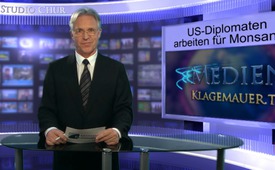 US-Diplomaten arbeiten für Monsanto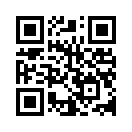 Erst jetzt beweisen an die Öffentlichkeit gelangte Dokumente, dass Monsanto auch die US-Regierung regelrecht unterwandert hat...Erst jetzt beweisen an die Öffentlichkeit
gelangte Dokumente,
dass Monsanto auch die US-Regierung
regelrecht unterwandert
hat. Sie geben Aufschluss darüber,
auf welche Weise US-Diplomaten
tatsächlich für Monsanto
daran arbeiten, gemeinsam mit
anderen Regierungsvertretern die
Absichten des Unternehmens in
die Tat umzusetzen. Hiermit zeigt
sich klarer denn je, wie weit Monsanto
die internationale Politik im
Griff hat.von OriginalartikelQuellen:http://info.kopp-verlag.de/hintergruende/enthuellungen/anthony-gucciardi/an-die-oeffentlichkeit-gelangte-dokumente-belegen-us-diplomaten-arbeiten-fuer-monsanto.htmlDas könnte Sie auch interessieren:---Kla.TV – Die anderen Nachrichten ... frei – unabhängig – unzensiert ...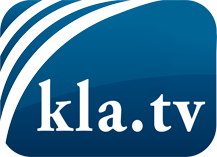 was die Medien nicht verschweigen sollten ...wenig Gehörtes vom Volk, für das Volk ...tägliche News ab 19:45 Uhr auf www.kla.tvDranbleiben lohnt sich!Kostenloses Abonnement mit wöchentlichen News per E-Mail erhalten Sie unter: www.kla.tv/aboSicherheitshinweis:Gegenstimmen werden leider immer weiter zensiert und unterdrückt. Solange wir nicht gemäß den Interessen und Ideologien der Systempresse berichten, müssen wir jederzeit damit rechnen, dass Vorwände gesucht werden, um Kla.TV zu sperren oder zu schaden.Vernetzen Sie sich darum heute noch internetunabhängig!
Klicken Sie hier: www.kla.tv/vernetzungLizenz:    Creative Commons-Lizenz mit Namensnennung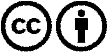 Verbreitung und Wiederaufbereitung ist mit Namensnennung erwünscht! Das Material darf jedoch nicht aus dem Kontext gerissen präsentiert werden. Mit öffentlichen Geldern (GEZ, Serafe, GIS, ...) finanzierte Institutionen ist die Verwendung ohne Rückfrage untersagt. Verstöße können strafrechtlich verfolgt werden.